FLOWERS: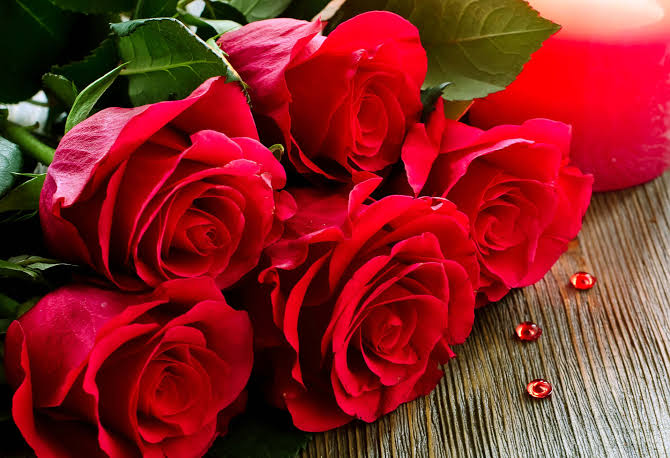 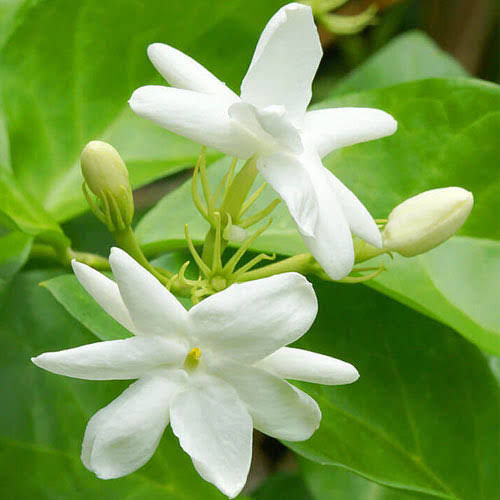 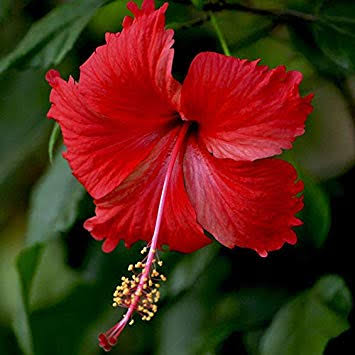 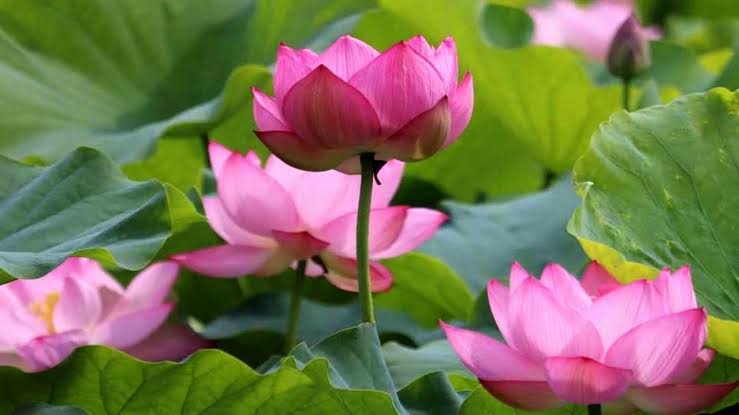 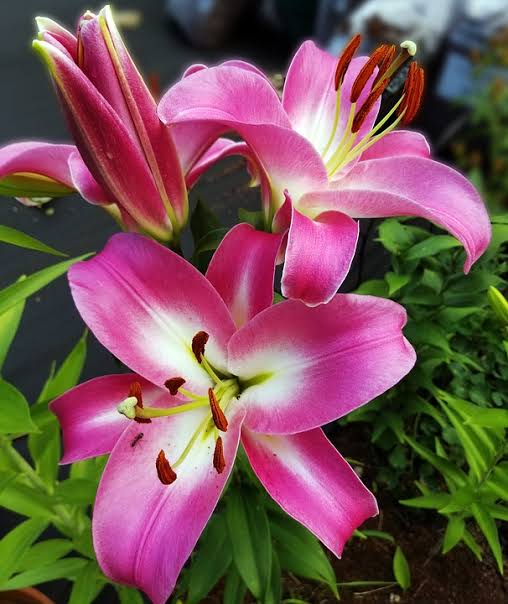 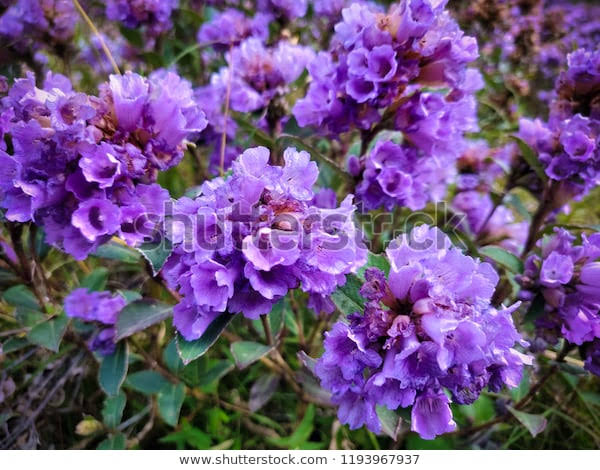 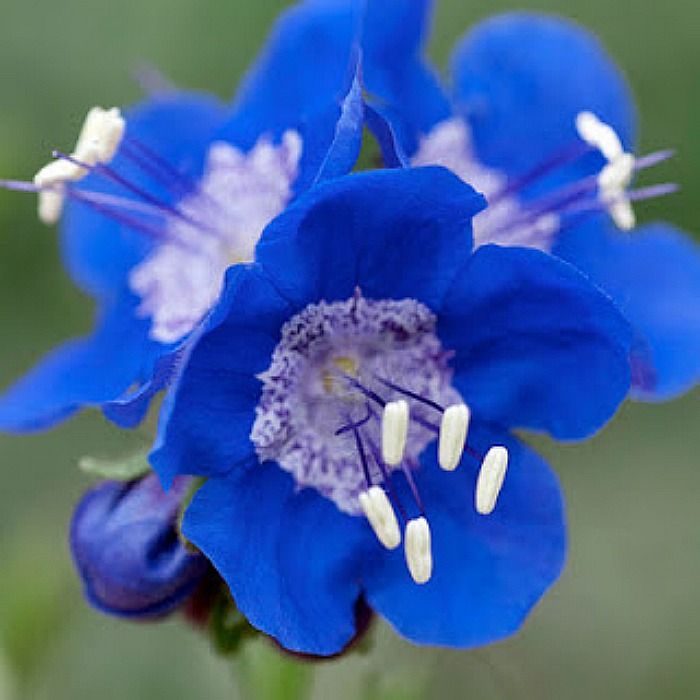 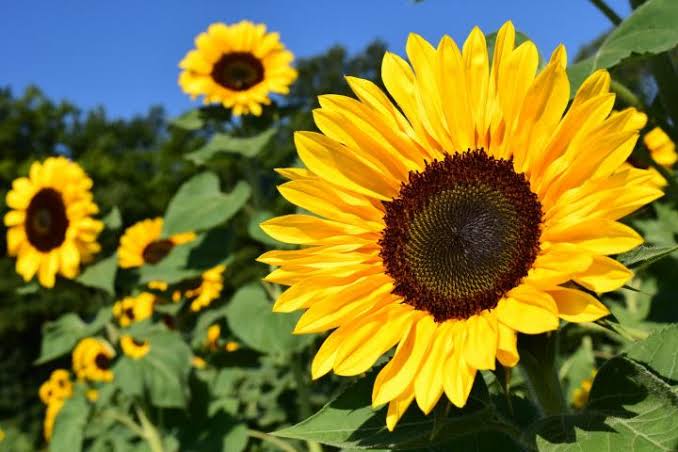 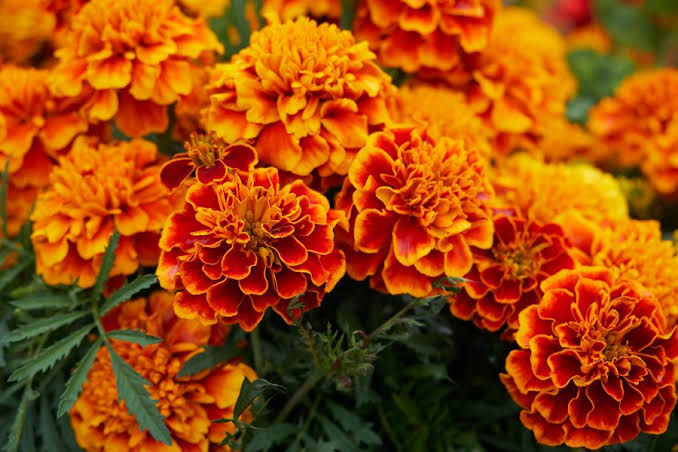         ROSE      JASMINE    HIBISCUS        LOTUS       LILY      KURINJI    BLUEBELL  SUNFLOWER   MARIGOLD